MUNICIPIO DE CARATINGA/MG - Extrato de Resultado – Pregão Presencial Registro de Preço 71/2022. Objeto: Contratação de empresa do ramo de engenharia para fornecimento e instalação de produtos e equipamentos semafóricos para atender a necessidade do município de Caratinga. Vencedor com menor; CONTRASIN INDÚSTRIA E COMÉRCIO LTDA, inscrita no CNPJ: 00.390.052/0001-11– Valor global R$ 1.594.000,00 (Hum Milhão Quinhentos e Noventa e Quatro Mil Reais); Caratinga/MG, 12 de Janeiro de 2023. Bruno César Veríssimo Gomes – Pregoeiro.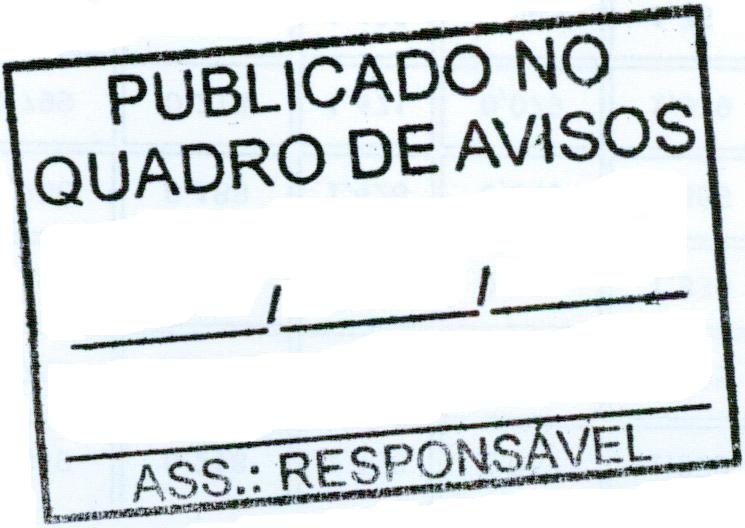 